Til medlemmene i Mørkved SportsklubbBodø 19.04.2020Innkalling til årsmøte i Mørkved SportsklubbStyret innkaller herved til digitalt årsmøte i Mørkved Sportsklubb. Årsmøtet avholdes den 11.05.2020 klokka 20:00 digitalt via TEAMS.Det vil bli sendt ut mail med link til møtet i god tid før avholdelse. Trykk på linken i mailen, og velg å benytte nettleser (browser) hvis dere ikke er kjent med TEAMS fra før. Dere vil da komme inn i ett «venterom», og jeg slipper dere inn i selve møtet.Saker som ønskes tatt opp på årsmøtet, må sendes styret (post@morkvedsk.no)  innen 03. mai.   Fullstendig sakliste med alle saksdokumenter vil bli gjort tilgjengelig for medlemmene senest én uke før årsmøtet. For mer informasjon om stemmerett, valgbarhet, forslagsrett mv., se idrettslagets lov § 5 til § 8.
Velkommen til årsmøte!Med vennlig hilsenStyretMørkved Sportsklubb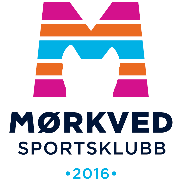 